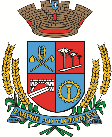 Estado do Rio Grande do SulCâmara de Vereadores de Getúlio VargasBoletim Informativo Nº. 012/2020Sessão Ordinária do dia 23 de abril de 2020, às 18h30, realizada na sede do Poder Legislativo, na Sala das Sessões Engenheiro Firmino Girardello, sob a Presidência do Vereador Domingo Borges de Oliveira, secretariado pelo Vereador Aquiles Pessoa da Silva, 1º Secretário, com presença dos Vereadores: Cleonice Teresinha Petroli Forlin, Deliane Assunção Ponzi, Dinarte Afonso Tagliari Farias, Eloi Nardi, Jeferson Wilian Karpinski, Paulo Cesar Borgmann e Vilmar Antonio Soccol.PROPOSIÇÕES EM PAUTAPedido de Providências nº 011/2020, de 17-04-2020 - Vereadora Deliane Assunção Ponzi - Solicita que seja efetuada a limpeza da tubulação de escoamento de água pluvial e das bocas de loco existentes na Rua José Cortese, próximas ao número 1861, bairro São Pelegrino.APROVADO POR UNANIMIDADE.Moção nº 04/2020, de 22-04-2020 - Vereador Vilmar Antonio Soccol – Solicita que seja manifestado pesar pelo falecimento do Senhor Paulo Edgar da Silva.APROVADO POR UNANIMIDADE.Indicação nº 006/2020, de 17-04-2020 - Vereador Aquiles Pessoa da Silva - Sugere ao Executivo Municipal que crie uma comissão para analisar os critérios de cobrança do IPTU nos bairros de nossa Cidade, sendo que atualmente é cobrado sobre quatro faixas de valores, o que deveria ser alterado para no mínimo dez faixas de valores.APROVADO POR UNANIMIDADE.COMUNICADOSA próxima Sessão Ordinária será realizada no dia 14 de maio, às 18h30min, na Sala das Sessões Engenheiro Firmino Girardello, na Câmara de Vereadores. Em conformidade com a Resolução de Mesa n.º 02/2020, de 13 de abril de 2020, que dispõe sobre medidas temporárias de prevenção ao contágio pelo COVID-19 (Novo Coronavírus) no âmbito do Legislativo Municipal, as próximas sessões serão feitas sem a presença de público.O atendimento na Câmara de Vereadores acontece em turno único, das 7h30 as 13h30. O contato com o Poder Legislativo poderá ser feito por telefone, através do número 54- 9 9635 6185, ou através do e-mail: camaravereadoresgv@gmail.comPara maiores informações acesse:www.getuliovargas.rs.leg.brGetúlio Vargas, 29 de abril de 2020Domingo Borges de OliveiraPresidente